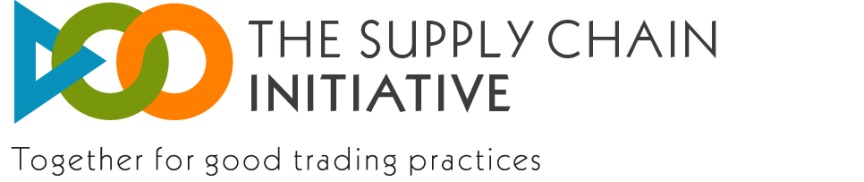 2015 SCI SurveyBelow you may find the whole questionnaire of the 2015 SCI Survey. It includes all the potential questions. Please note that the set of questions the respondents will have to answer to will depend on their responses to the previous questions and on whether they already took part in the 2014 Survey.Το παρόν ερωτηματολόγιο έχει ως στόχο την εκτίμηση της συμμόρφωσης με τις δεσμεύσεις της εταιρίας σας όσον αφορά στην πρωτοβουλία αλυσίδας εφοδιασμού. Η περίοδος που καλύπτεται είναι από τον Σεπτέμβριο του 2014 έως τον Αύγουστο του 2015.

Συμπληρώστε το παρόν ερωτηματολόγιο έως τις 16 Οκτωβρίου 2015.

Η μεθοδολογία που βασίζεται στο διαδίκτυο εγγυάται τη διαφύλαξη του απόρρητου των απαντήσεών σας. Μόνο η εταιρία που διεξάγει την έρευνα θα έχει πρόσβαση στις παρεχόμενες πληροφορίες.

Μετά την ολοκλήρωση της έρευνας, θα κοινοποιηθεί στις εταιρίες που συμμετέχουν μια ευρωπαϊκή έκθεση βάσει των συνολικών ανώνυμων δεδομένων.

Έχουμε συμπληρώσει ήδη μερικά πλαίσια βάσει των στοιχείων εγγραφής σας / της περσινής έρευνας. Ελέγξτε τα πλαίσια ενώ απαντάτε τα υπόλοιπα μέρη του ερωτηματολογίου και διορθώστε εάν το κρίνετε απαραίτητο.

Λάβετε υπόψη ότι η διατύπωση των ερωτήσεων ενδέχεται να διαφέρει ελαφρώς από εκείνη που χρησιμοποιείται στο πλαίσιο εργασίας, για τη διευκόλυνση της εργασίας ανάλυσης.

Η φράση «The Principles of Good Practice» αναφέρεται στις αρχές ορθής πρακτικής στις κάθετες σχέσεις στην αλυσίδα εφοδιασμού τροφίμων που υιοθετήθηκε στις 29 Νοεμβρίου 2011.Όταν υπέβαλε η εταιρία σας παράπονο/παράπονα, για ποια εκ των Αρχών Ορθής Πρακτικής υπήρξε κατηγορία παραβίασης;

[δυνατές πολλαπλές απαντήσεις]

Σας ευχαριστούμε πολύ για το χρόνο σας και την υποστήριξή σας στη συλλογή γεγονότων και αριθμών όσον αφορά στην εφαρμογή της πρωτοβουλίας αλυσίδας εφοδιασμού – Συμβάλλουμε μαζί για την εφαρμογή ορθών εμπορικών πρακτικών.

Εάν έχετε απορίες σχετικά με το περιεχόμενο της έρευνας, μπορείτε να στείλετε ένα email στη διεύθυνση jimbert@eurocoop.coop

Εάν αντιμετωπίζετε τυχόν τεχνικά προβλήματα, επικοινωνήστε στη διεύθυνση jarias@dedicated.be

Επισημάνετε το πλαίσιο «Validate» (Επιβεβαίωση) και στη συνέχεια κάντε κλικ στο «Send» (Αποστολή).Δημογραφικά στοιχεία εταιρίαςΓια ποια χώρα απαντάτε σε αυτήν την έρευνα;Πόσους εργαζόμενους είχατε στη χώρα σας το 2014;Ποιες ήταν οι πωλήσεις σας στη χώρα σας το 2014;Ποιος ήταν ο ισολογισμός σας στη χώρα σας το 2014;Σε ποιον τομέα της αλυσίδας εφοδιασμού τροφίμων είναι ενεργή η εταιρία σας σε αυτήν τη χώρα;

[η προτεινόμενη απάντηση βασίζεται στα στοιχεία εγγραφής σας·διορθώστε εάν το κρίνετε απαραίτητο]Σεβασμός στις δεσμεύσεις της διαδικασίας / Κατάρτιση των αρμόδιων μελών του προσωπικού σας για διασφάλιση της συμμόρφωσης με τις Αρχές Ορθής Πρακτικής (Principles of Good Practice)Στην προηγούμενη έρευνα, συμπληρώσατε ότι διοργανώσατε την κατάρτιση του προσωπικού σας. Διοργανώσατε – φέτος – συμπληρωματική κατάρτιση;Σχεδιάζετε να διοργανώσετε συμπληρωματική κατάρτιση;Στην προηγούμενη έρευνα, συμπληρώσατε ότι ξεκινήσατε την κατάρτιση των αρμόδιων μελών του προσωπικού σας, αλλά δεν την ολοκληρώσατε. Ολοκληρώσατε την κατάρτιση φέτος;Πότε σχεδιάζετε να την ολοκληρώσετε;Καταρτίσατε τα αρμόδια μέλη του προσωπικού σας για να διασφαλίσετε τη συμμόρφωση με τις Αρχές Ορθής Πρακτικής, όπως απαιτείται από το πλαίσιο εργασίας;Γιατί δε διοργανώσατε την κατάρτιση;Πότε σχεδιάζετε να ξεκινήσετε την κατάρτιση;Πόσα μέλη του προσωπικού σας έχουν καταρτιστεί;

[Εισάγετε αριθμό]

Ποιο είναι το ποσοστό του προσωπικού σας που καταρτίστηκε σε σχέση με τον συνολικό αριθμό των μελών του προσωπικού σας που πρέπει να καταρτιστεί;

Ποια μέλη του προσωπικού σας έχουν καταρτιστεί;

[δυνατές πολλαπλές απαντήσεις]Πώς διεξήγατε την κατάρτιση προσωπικού;

[δυνατές πολλαπλές απαντήσεις]αποτελεσματικότητασαφήνειαχρησιμότηταΣεβασμός των δεσμεύσεων της διαδικασίας / Ενημέρωση της εγγραφής σας στους επιχειρηματικούς σας εταίρουςΕνημέρωσε η εταιρία σας τους επιχειρηματικούς της εταίρους για την εγγραφή της στην πρωτοβουλία αλυσίδας εφοδιασμού;Γιατί όχι;Ποια από τα παρακάτω εργαλεία έχετε χρησιμοποιήσει για να ενημερώσετε τους επιχειρηματικούς σας εταίρους σχετικά με τη δέσμευση της εταιρίας σας στην πρωτοβουλία αλυσίδας εφοδιασμού;Επίλυση διαφορώνΈχει υποβάλλει η εταιρία σας παράπονα στους εμπορικούς εταίρους σχετικά με την κατηγορία παραβίασης των Αρχών Ορθής Πρακτικής από τη στιγμή της εγγραφής σας;Η εταιρία σας επίλυσε το πρόβλημα ανεπίσημα;Χρησιμοποίησε η εταιρία σας επιλογές επίλυσης ατομικών διαφορών ή συγκέντρωσε τις διαφορές μέσω μιας πλατφόρμας εθνικού διαλόγου;

[Συμπληρώστε τον αριθμό των παραπόνων]Χρησιμοποίησε η εταιρία σας επιλογές επίλυσης ατομικών διαφορών ή συγκέντρωσε τις διαφορές μέσω μιας πλατφόρμας εθνικού διαλόγου;

[Συμπληρώστε τον αριθμό των παραπόνων]μηχανισμοί επίλυσης ατομικών διαφορώνσυλλογή διαφορών μέσω πλατφόρμας εθνικού διαλόγουΚΑΤΑΝΑΛΩΤΕΣ: Τα συμβαλλόμενα μέρη θα πρέπει πάντα να λαμβάνουν υπόψη τα συμφέροντα των καταναλωτών και τη γενικότερη βιωσιμότητα της αλυσίδας εφοδιασμού στις σχέσεις τους με άλλες επιχειρήσεις (B2B). Τα συμβαλλόμενα μέρη θα πρέπει να διασφαλίζουν μέγιστη αποδοτικότητα και βελτιστοποίηση των πόρων κατά τη διανομή των αγαθών σε ολόκληρη την αλυσίδα εφοδιασμού.

ΕΛΕΥΘΕΡΙΑ ΣΤΙΣ ΔΙΑΠΡΑΓΜΑΤΕΥΣΕΙΣ: Τα συμβαλλόμενα μέρη αποτελούν ανεξάρτητες οικονομικές οντότητες που σέβονται η μια το δικαίωμα της άλλης να καταρτίζει δική της στρατηγική και πολιτική διαχείρισης, συμπεριλαμβανομένης της ελευθερίας να αποφασίζει ανεξάρτητα κατά πόσο θα συμμετέχει σε οποιαδήποτε συμφωνία.

KAΛΗ ΠΙΣΤΗ ΚΑΙ ΣΥΝΑΛΛΑΚΤΙΚΑ ΗΘΗ: Στις μεταξύ τους συναλλαγές τα συμβαλλόμενα μέρη θα πρέπει να επιδεικνύουν υπευθυνότητα, καλή πίστη και επαγγελματική ευσυνειδησία.

ΓΡΑΠΤΕΣ ΣΥΜΦΩΝΙΕΣ: Οι συμφωνίες θα πρέπει να είναι γραπτές εκτός εάν αυτό δεν είναι εφικτό ή, στις περιπτώσεις που είναι προφορικές, θα πρέπει να είναι αμοιβαία αποδεκτές και κατάλληλες. Θα πρέπει να είναι σαφείς και διαφανείς και να καλύπτουν όσο το δυνατόν περισσότερα συναφή και προβλέψιμα στοιχεία, συμπεριλαμβανομένων των δικαιωμάτων και των διαδικασιών που αφορούν τη λύση τους.

ΠΡΟΒΛΕΨΙΜΟΤΗΤΑ: Δεν πραγματοποιείται μονομερής μεταβολή των συμβατικών όρων, εκτός εάν αυτή η
δυνατότητα, καθώς και οι περιπτώσεις και οι σχετικοί όροι έχουν συμφωνηθεί εκ των προτέρων. Οι συμφωνίες θα πρέπει να περιγράφουν τη διαδικασία βάσει της οποίας το κάθε μέρος θα συζητά με το άλλο τυχόν μεταβολές που είναι αναγκαίες για την εφαρμογή της συμφωνίας ή οφείλονται σε απρόβλεπτες συνθήκες, όπως ορίζεται στη συμφωνία.

ΣΥΜΜΟΡΦΩΣΗ: Οι συμφωνίες πρέπει να τηρούνται.

ΠΛΗΡΟΦΟΡΗΣΗ: Τυχόν ανταλλαγή πληροφοριών πραγματοποιείται με αυστηρή συμμόρφωση προς τη νομοθεσία περί ανταγωνισμού και οποιαδήποτε άλλη ισχύουσα νομοθεσία και τα μέρη θα πρέπει να μεριμνούν σε εύλογο βαθμό για τη διασφάλιση της παροχής ορθών και μη παραπλανητικών πληροφοριών.

ΕΜΠΙΣΤΕΥΤΙΚΟΤΗΤΑ: : Πρέπει να τηρείται η εμπιστευτικότητα των πληροφοριών, εκτός εάν αυτές είναι ήδη διαθέσιμες στο κοινό ή έχουν ήδη ληφθεί με ανεξάρτητο τρόπο από το ενδιαφερόμενο μέρος, νομίμως και καλή τη πίστει. Οι εμπιστευτικές πληροφορίες χρησιμοποιούνται από το ενδιαφερόμενο μέρος αποκλειστικά για τους σκοπούς για τους οποίους του κοινοποιήθηκαν.

ΕΥΘΥΝΗ ΣΕ ΠΕΡΙΠΤΩΣΗ ΚΙΝΔΥΝΟΥ: Όλα τα συμβαλλόμενα μέρη στην αλυσίδα εφοδιασμού θα πρέπει να επωμίζονται τα ίδια τους επιχειρηματικούς κινδύνους που τους αναλογούν.

ΔΙΚΑΙΟΛΟΓΗΜΕΝΟ ΑΙΤΗΜΑ: Ένα συμβαλλόμενο μέρος δεν καταφεύγει σε απειλές για να αποκτήσει αδικαιολόγητο πλεονέκτημα ή να μετακυλίσει αδικαιολόγητο κόστος.

παράπονα που επιλύθηκανπαράπονα που εκκρεμούν0 %Όσον αφορά στον συνολικό αριθμό παραπόνων που υποβλήθηκαν από τον Σεπτέμβριο του 2014 / τη στιγμή εγγραφής της εταιρίας, τι επιλογές επίλυσης διαφορών χρησιμοποίησε η εταιρία σας;

[δυνατές πολλαπλές απαντήσεις]}Επιλογή επίλυσης διαφορώνΕπιλογή επίλυσης διαφορώνΕπιλογή επίλυσης διαφορώνΕπιλογή επίλυσης διαφορώνΑριθμός παραπόνων που έχει υποβάλλει η εταιρία σας και έχουν επιλυθεί από τη στιγμή της εγγραφής σας Αριθμός παραπόνων που έχει υποβάλλει η εταιρία σας και έχουν επιλυθεί εντός 4 μηνών  εμπορική παρακολούθηση (αναγωγή του προβλήματος σε υψηλότερο επίπεδο της εμπορικής ιεραρχίας του εμπορικού εταίρου)εσωτερικό γραφείο επιλύσεων διαφορών για τους εμπορικούς εταίρουςδιαμεσολάβησηδιαιτησίαδικαιοδοτικές μέθοδοι σύμφωνα με τους εθνικούς κανόνες και κανονισμούς0Ληφθέντα παράποναΠόσα παράπονα έχετε λάβει;

[Εισάγετε αριθμό]

Όσον αφορά στα ληφθέντα παράπονα, ποιες εκ των ακόλουθων Αρχών Ορθής Πρακτικής φέρεται να έχουν παραβιαστεί;

[δυνατές πολλαπλές απαντήσεις]παράπονα που επιλύθηκανπαράπονα που εκκρεμούν0Αριθμός παραπόνων που έχει λάβει η εταιρία σας και έχουν επιλυθεί από τη στιγμή της εγγραφής σας Αριθμός παραπόνων που έχει δεχθεί η εταιρία σας και έχουν επιλυθεί εντός 4 μηνών εμπορική παρακολούθηση (αναγωγή του προβλήματος σε υψηλότερο επίπεδο της εμπορικής ιεραρχίας του εμπορικού εταίρου)εσωτερικό γραφείο επιλύσεων διαφορών για τους εμπορικούς εταίρουςδιαμεσολάβησηδιαιτησίαδικαιοδοτικές μέθοδοι σύμφωνα με τους εθνικούς κανόνες και κανονισμούς0Ικανοποίηση και αντίκτυπος στην επιχείρησηΠιστεύετε ότι η πρωτοβουλία αλυσίδας εφοδιασμού βοήθησε

[δυνατές πολλαπλές απαντήσεις]

Γιατί δεν είστε ικανοποιημένοι με την πρωτοβουλία αλυσίδας εφοδιασμού;ΣυμπέρασμαΟι πληροφορίες που παρέχετε θα παραμείνουν εμπιστευτικές. Σας ευχαριστούμε που μας παρέχετε τις παρακάτω πληροφορίες, συμβάλλοντας στην προσπάθειά μας να διασφαλίσουμε την κατάλληλη διαχείριση της έρευνας και να εξαλείψουμε το ενδεχόμενο πιθανής αντιγραφής.



Ποιο είναι το όνομα της εταιρίας (εθνική εταιρία):

Σε ποια χώρα ή χώρες δραστηριοποιείστε επί του παρόντος;

[δυνατές πολλαπλές απαντήσεις]Ποιος είναι ο ρόλος σας στην εταιρία;